Komfyrvakter i svartOversikt over el.nr fra Micro Matic NorgeProduktbildeProduktbeskrivelseEl.nummerAntall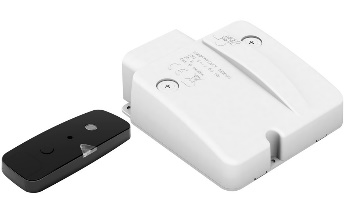 MicroSense Komfyrvakt komplett sett. Må installeres av autorisert elektriker.14 180 52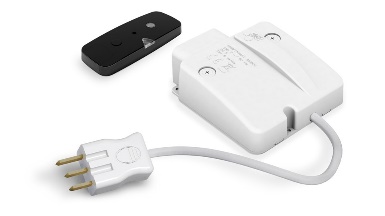 MicroSense PP Komfyrvakt komplett sett for selvmontering.14 180 57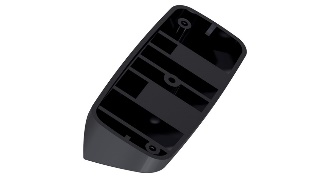 MicroSense veggbrakett med fast vinkel, om du skal montere sensoren på veggen.14 180 72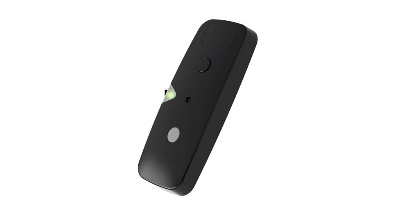 MicroSense Komfyrvaktsensor (Hvis du allerede har montert komfyrvakt fra Micro Matic i hvit eller sølv, så kan du bytte sensor).14 180 62